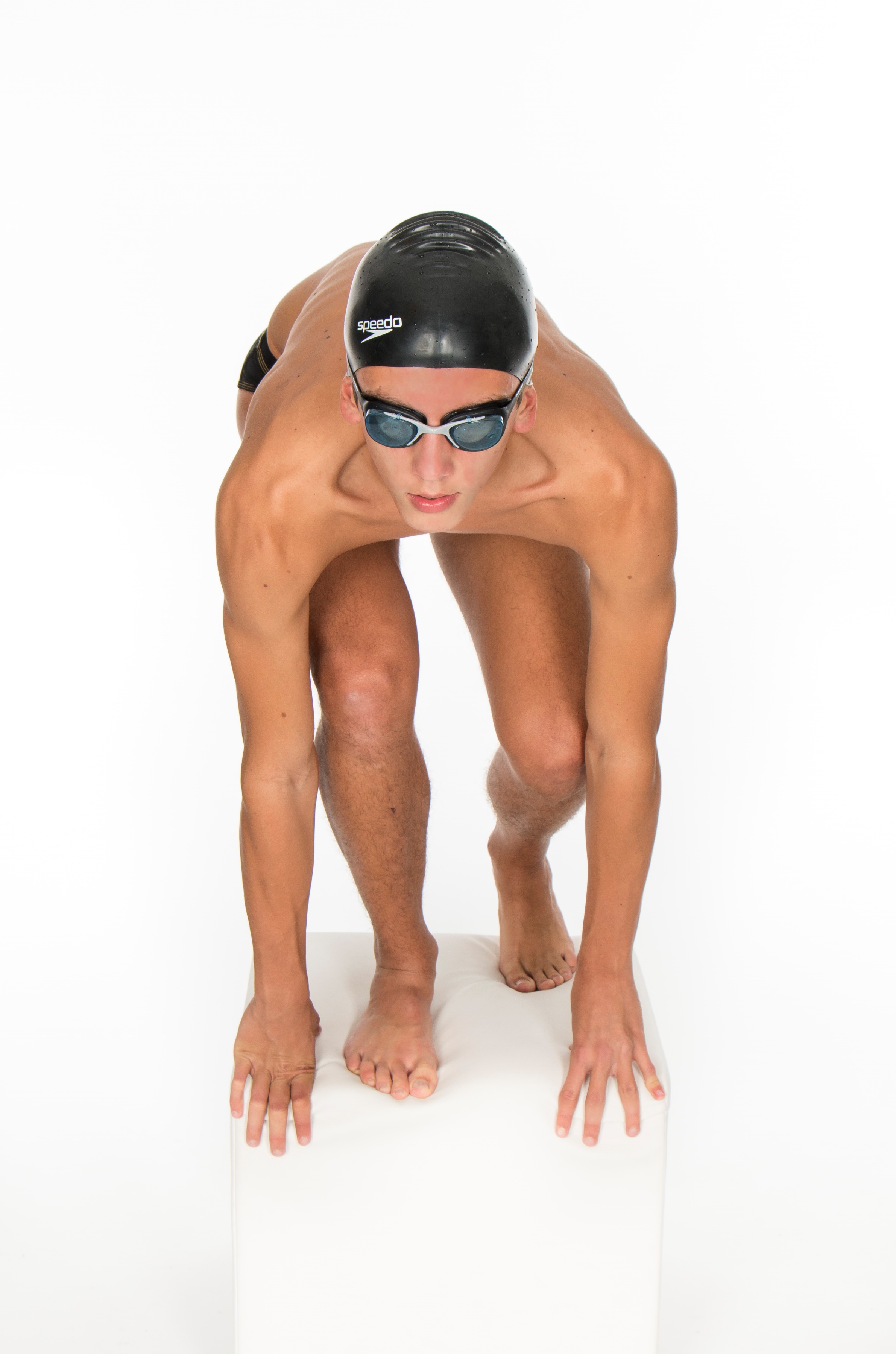 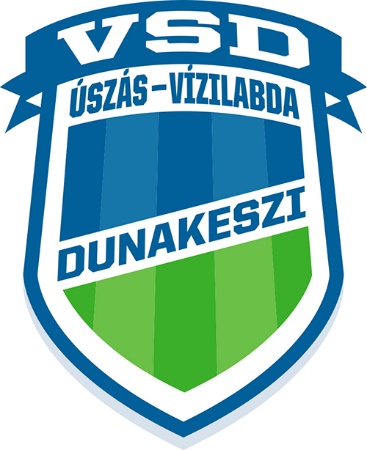 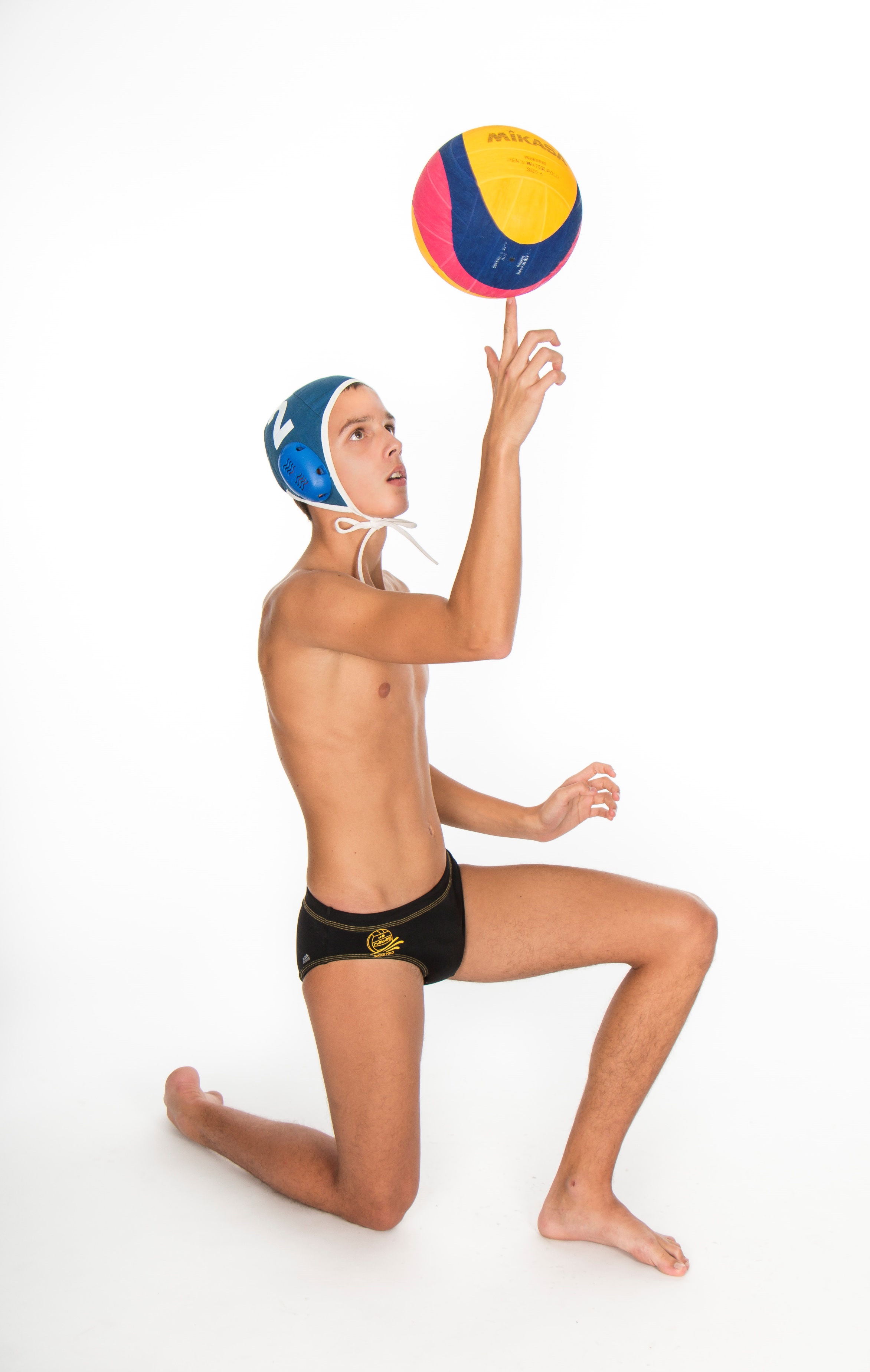 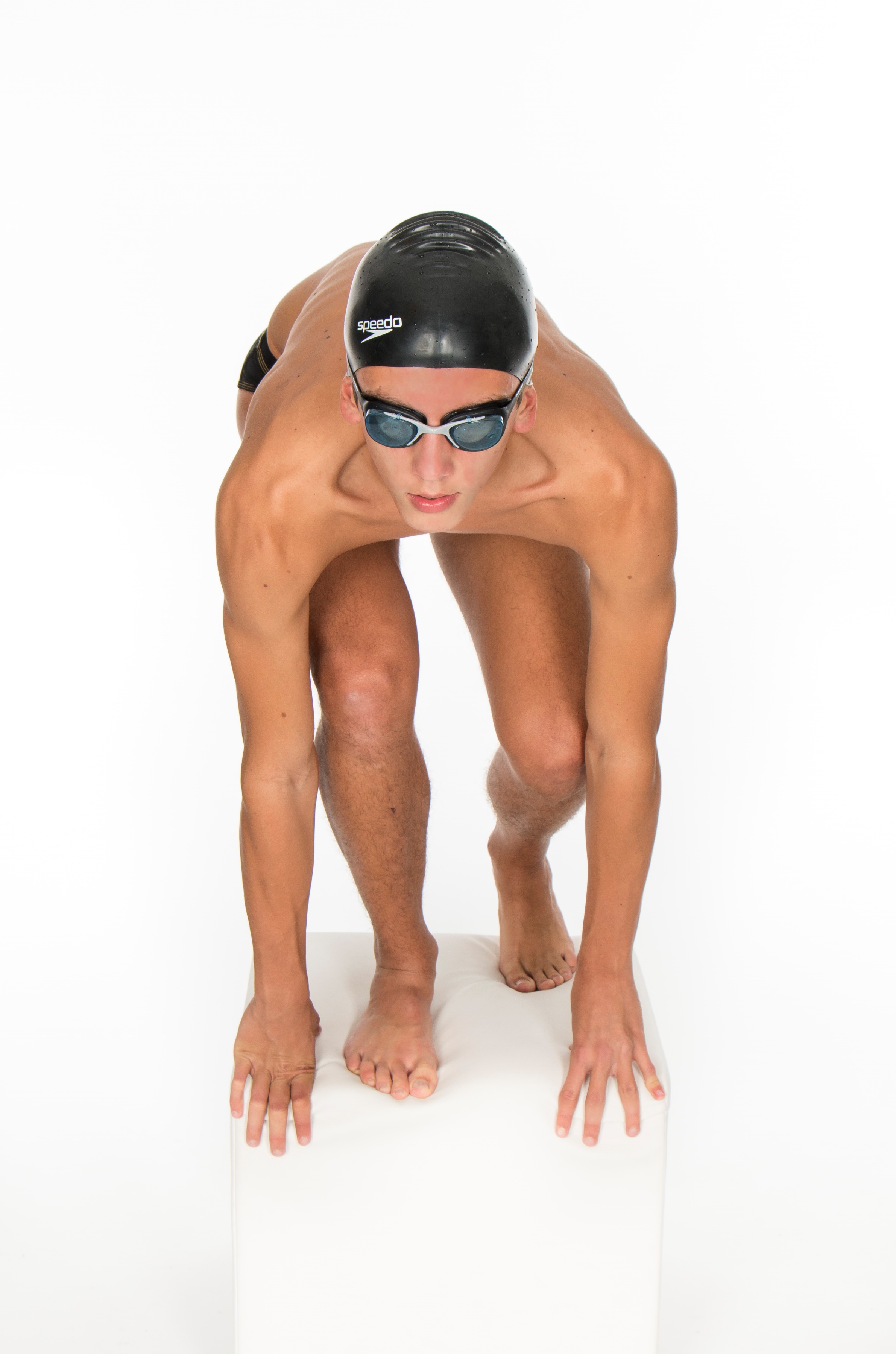 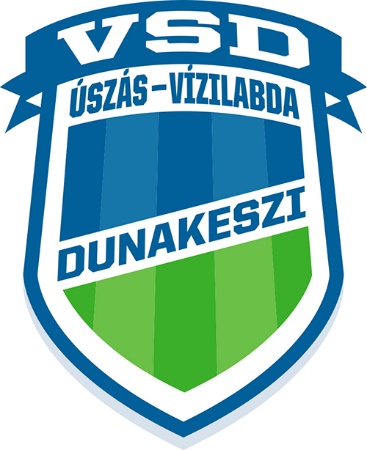 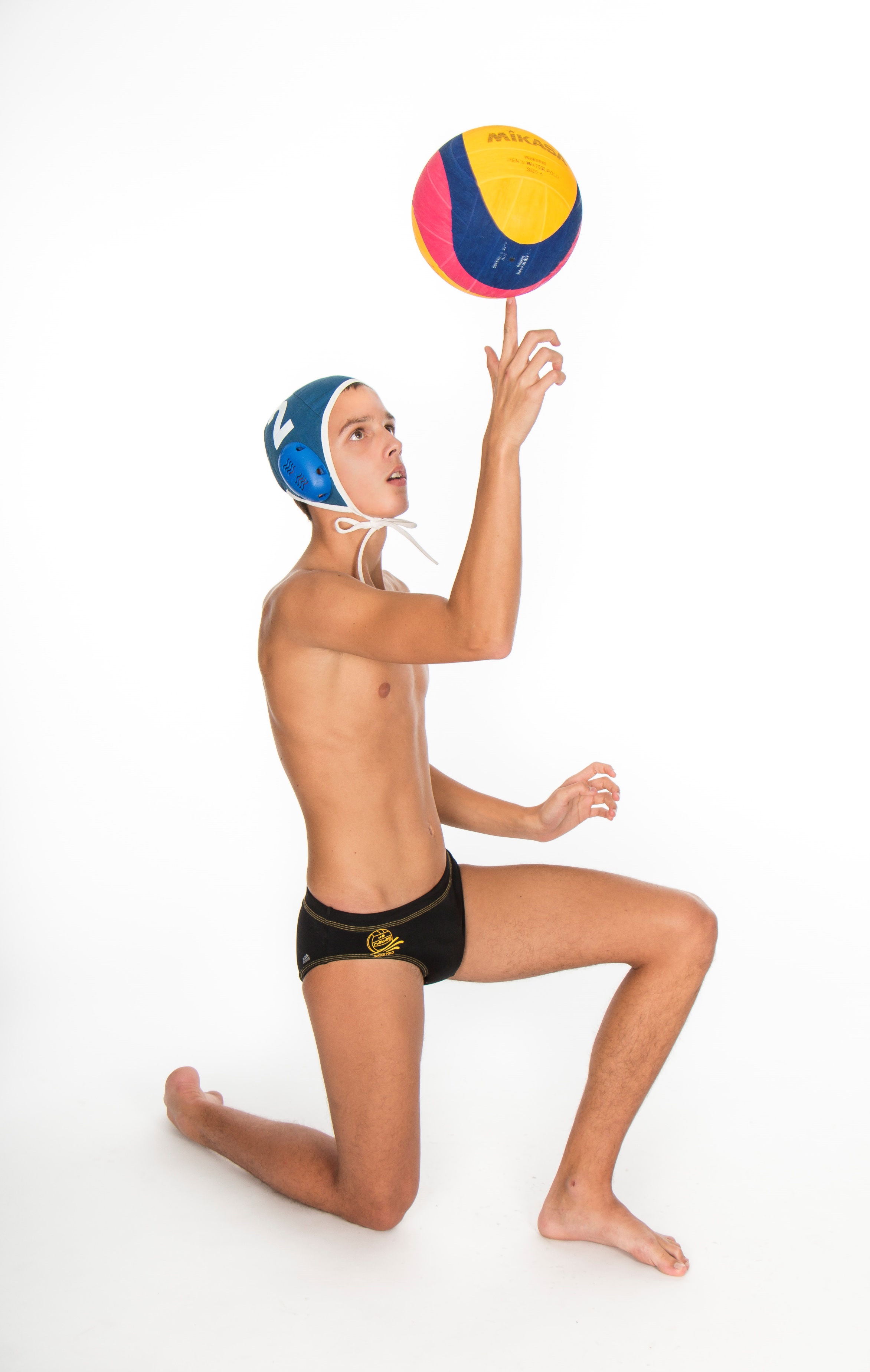 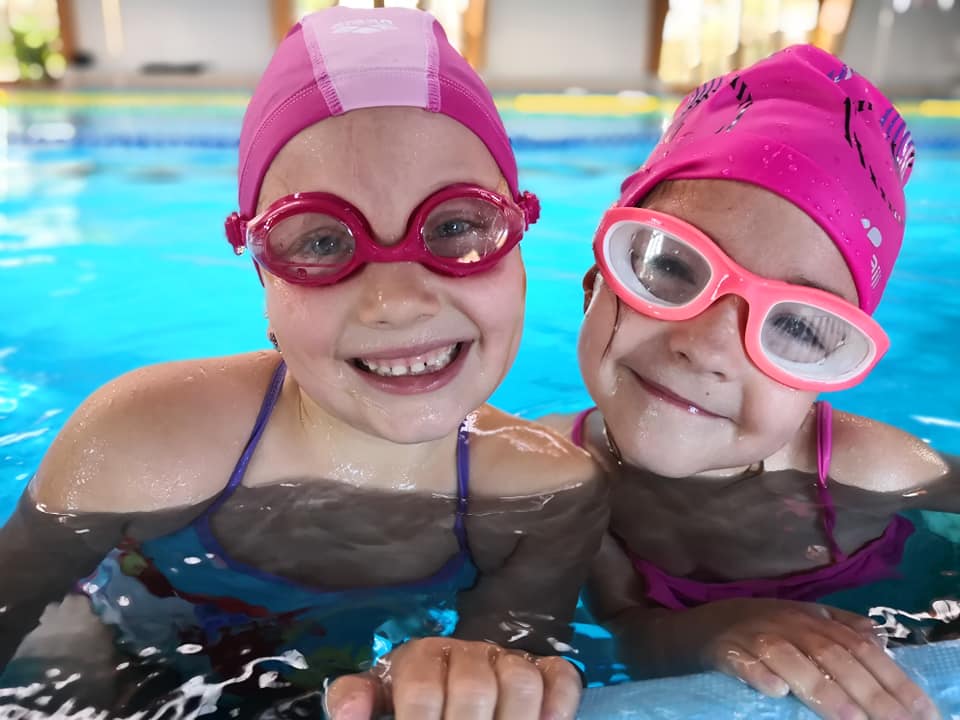 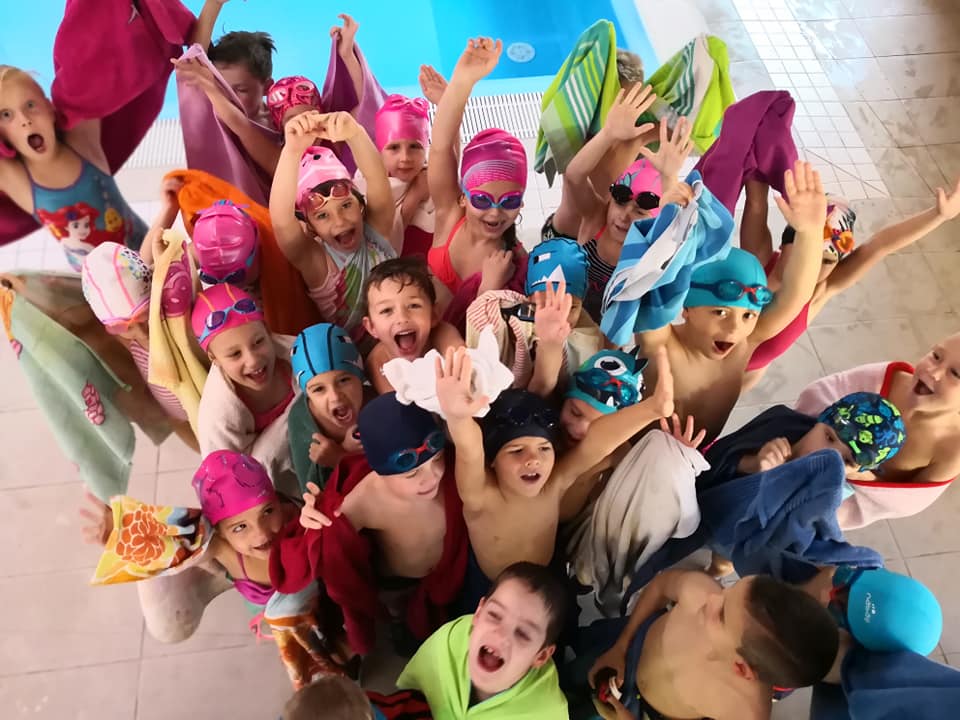 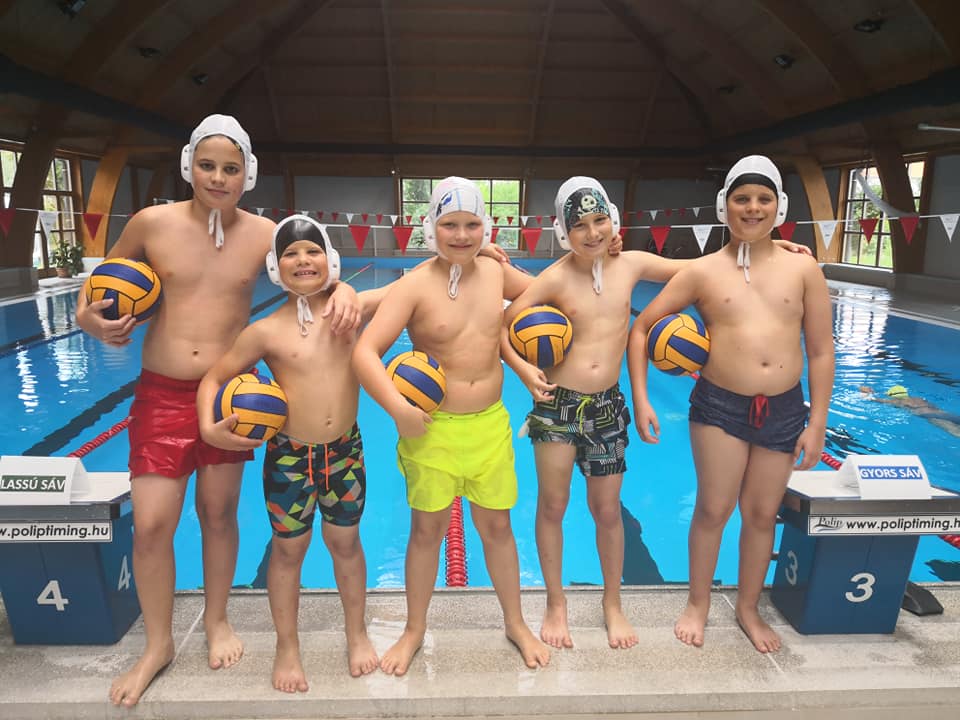 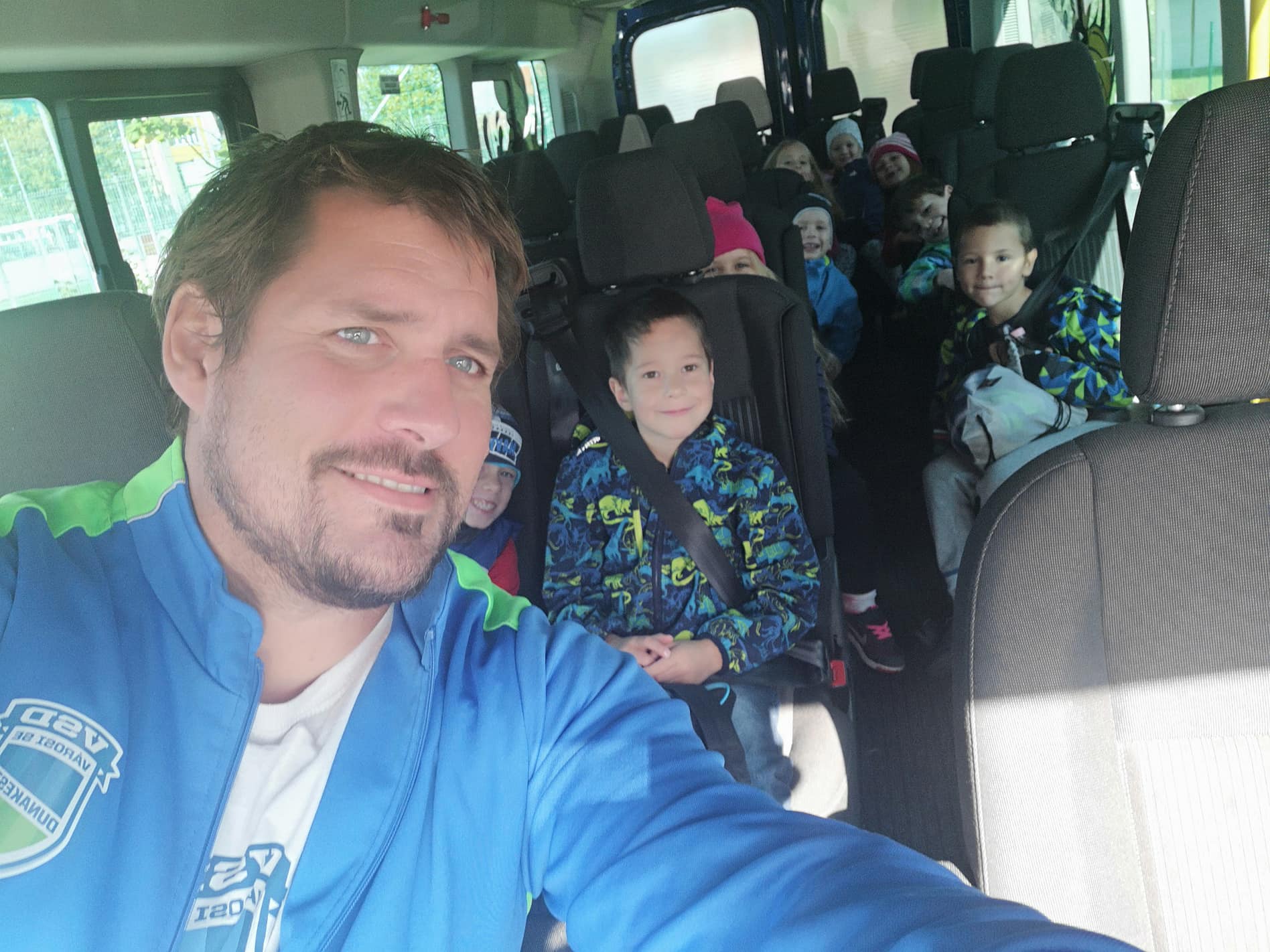 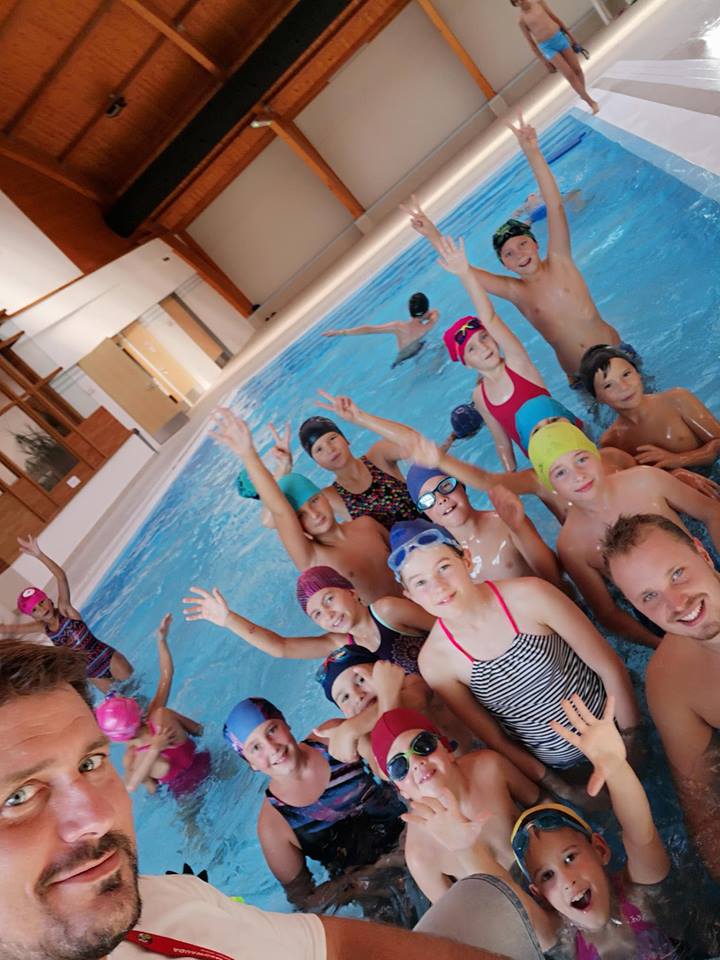 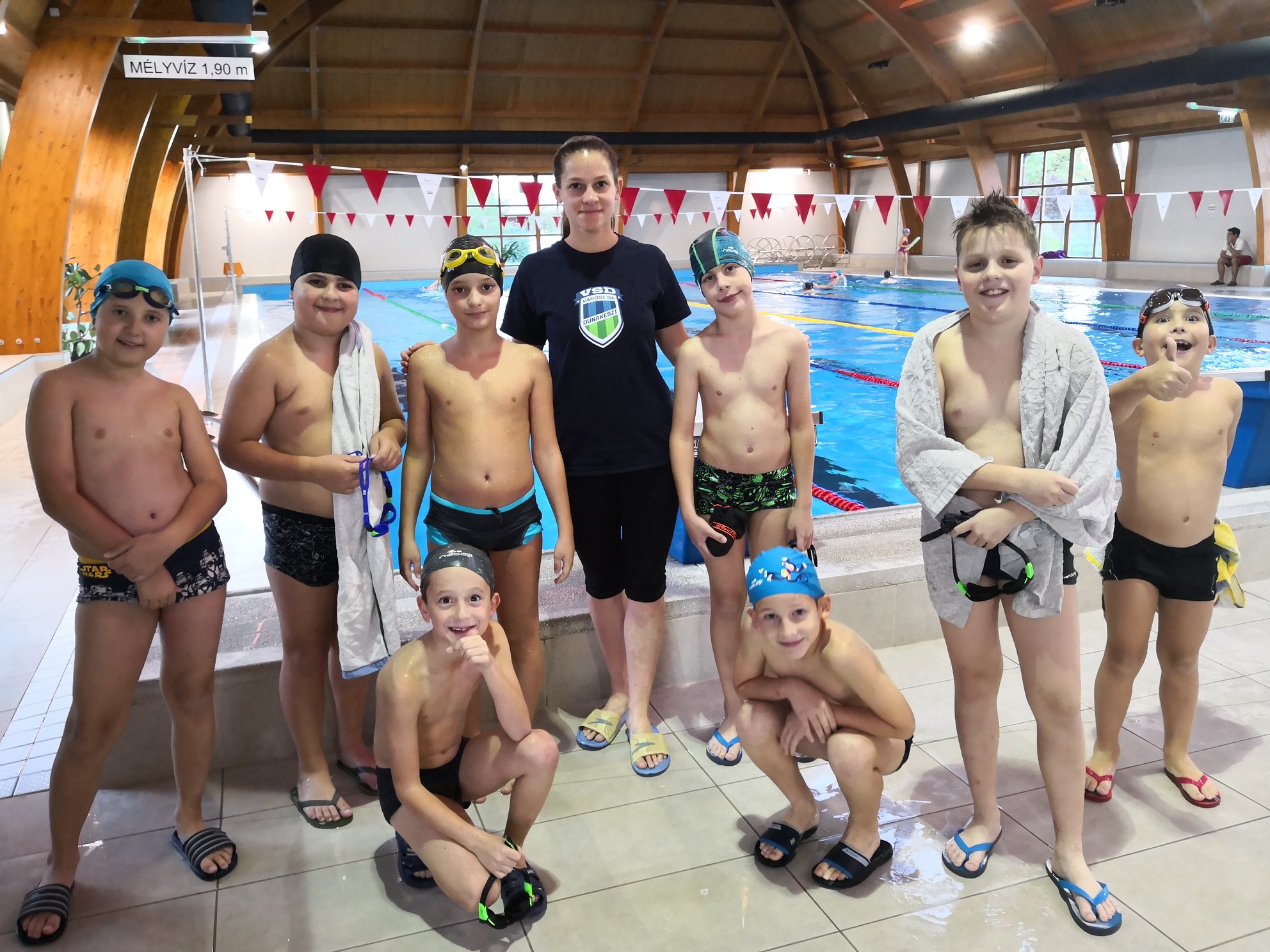 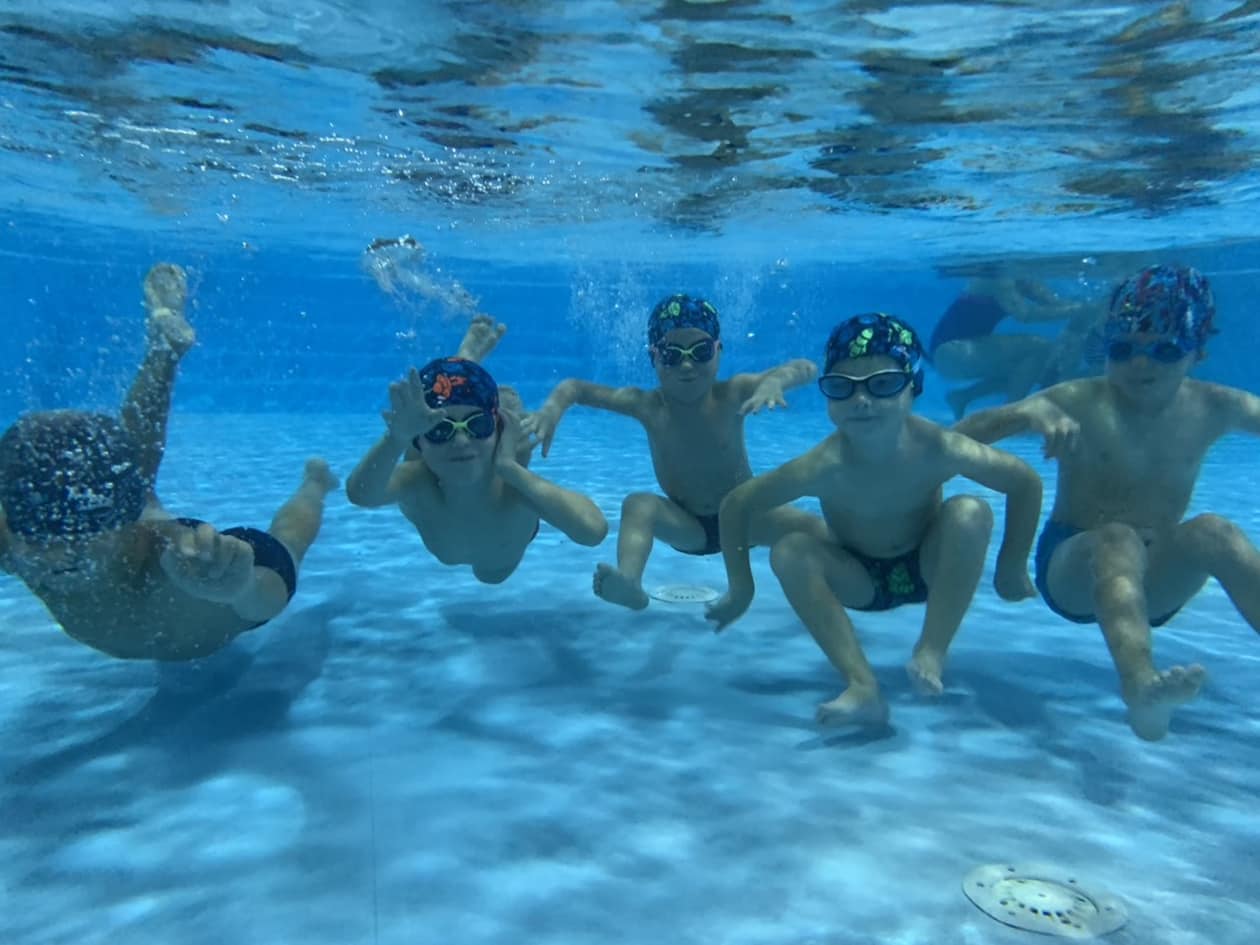 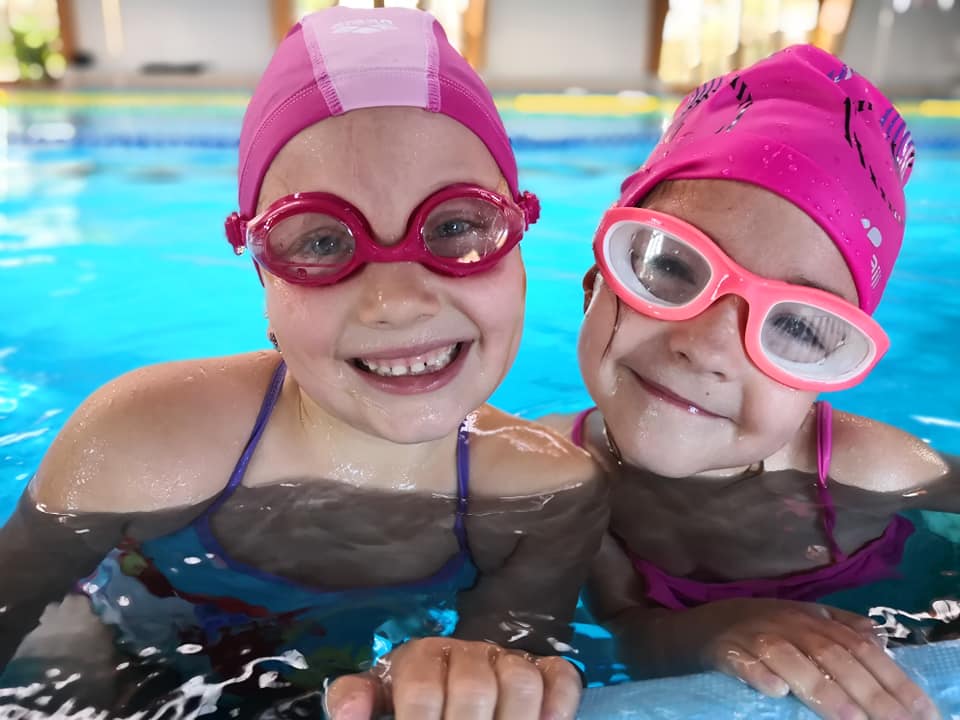 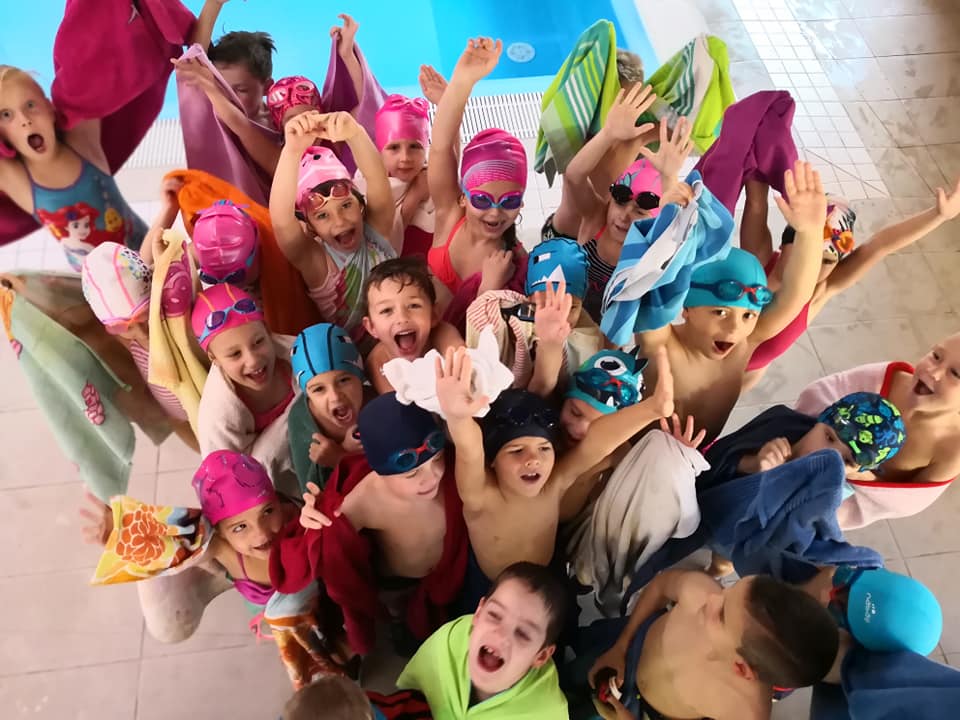 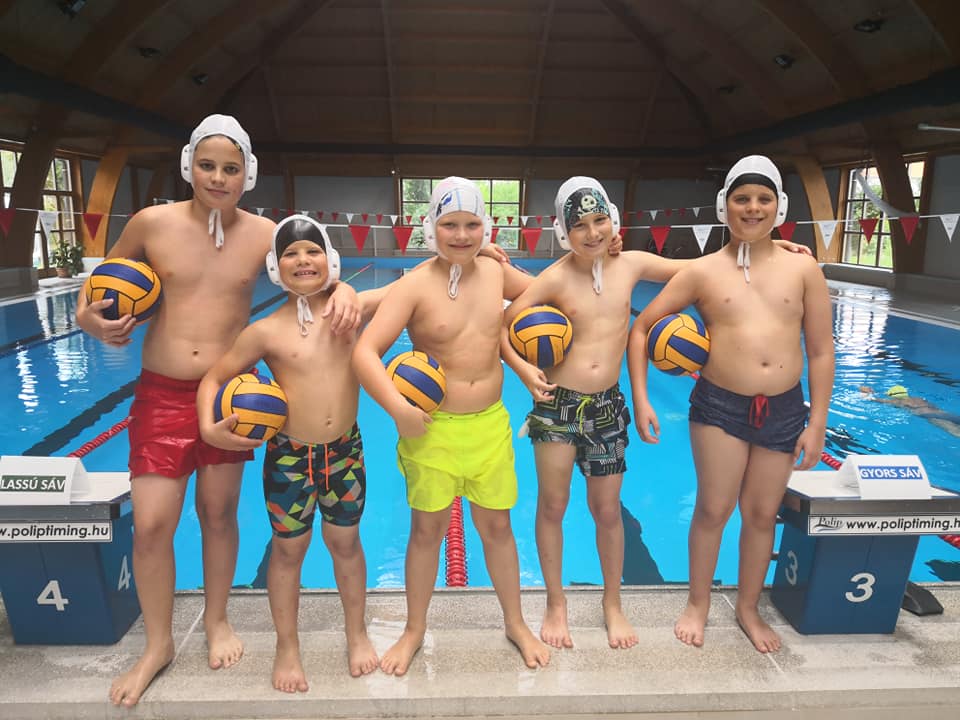 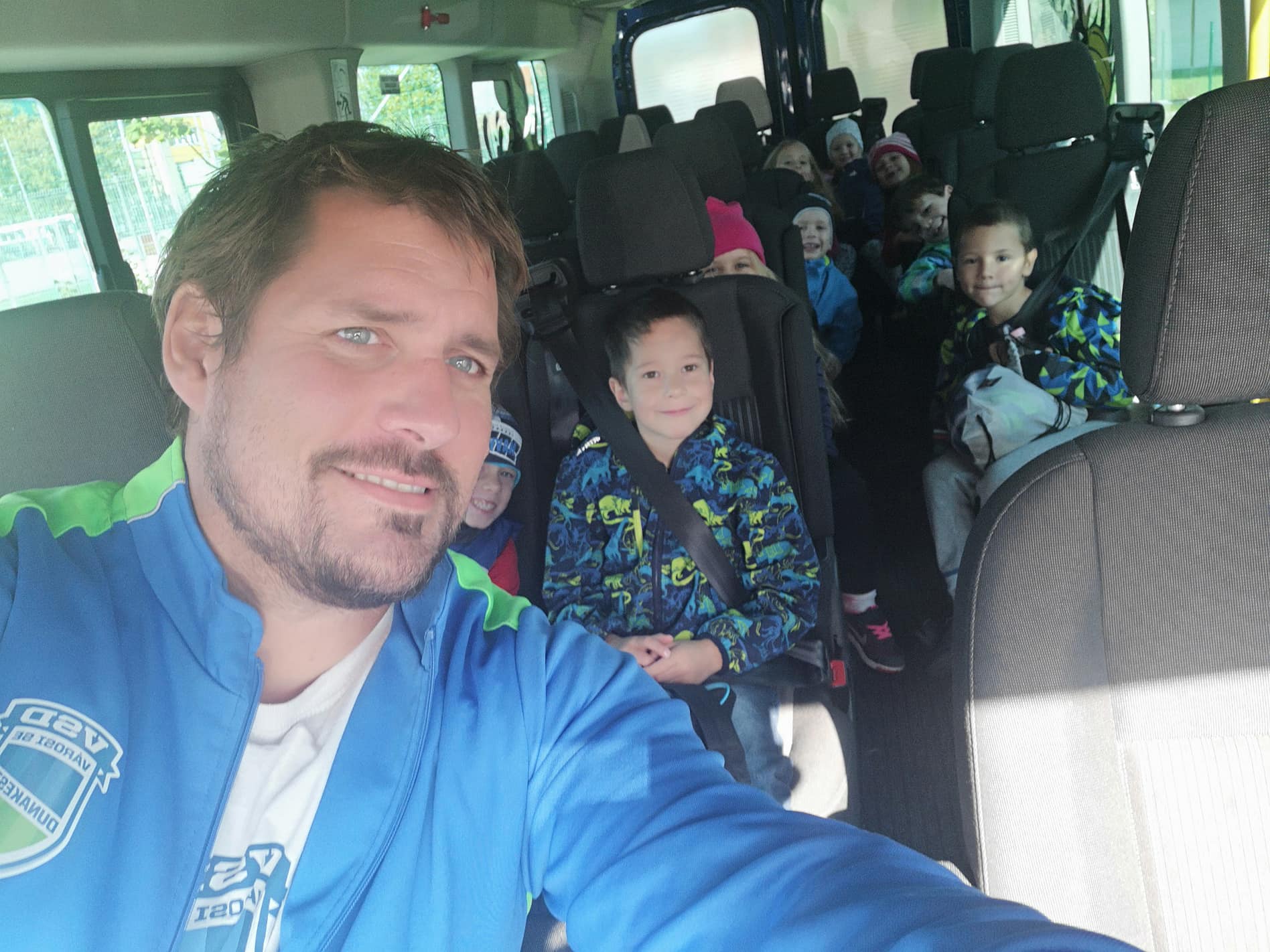 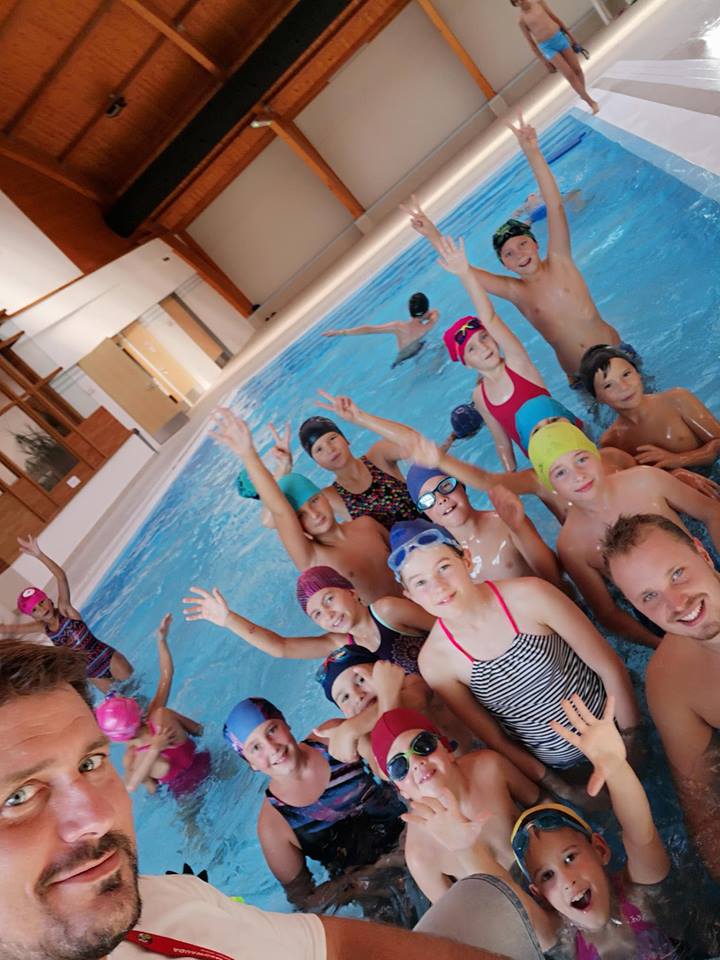 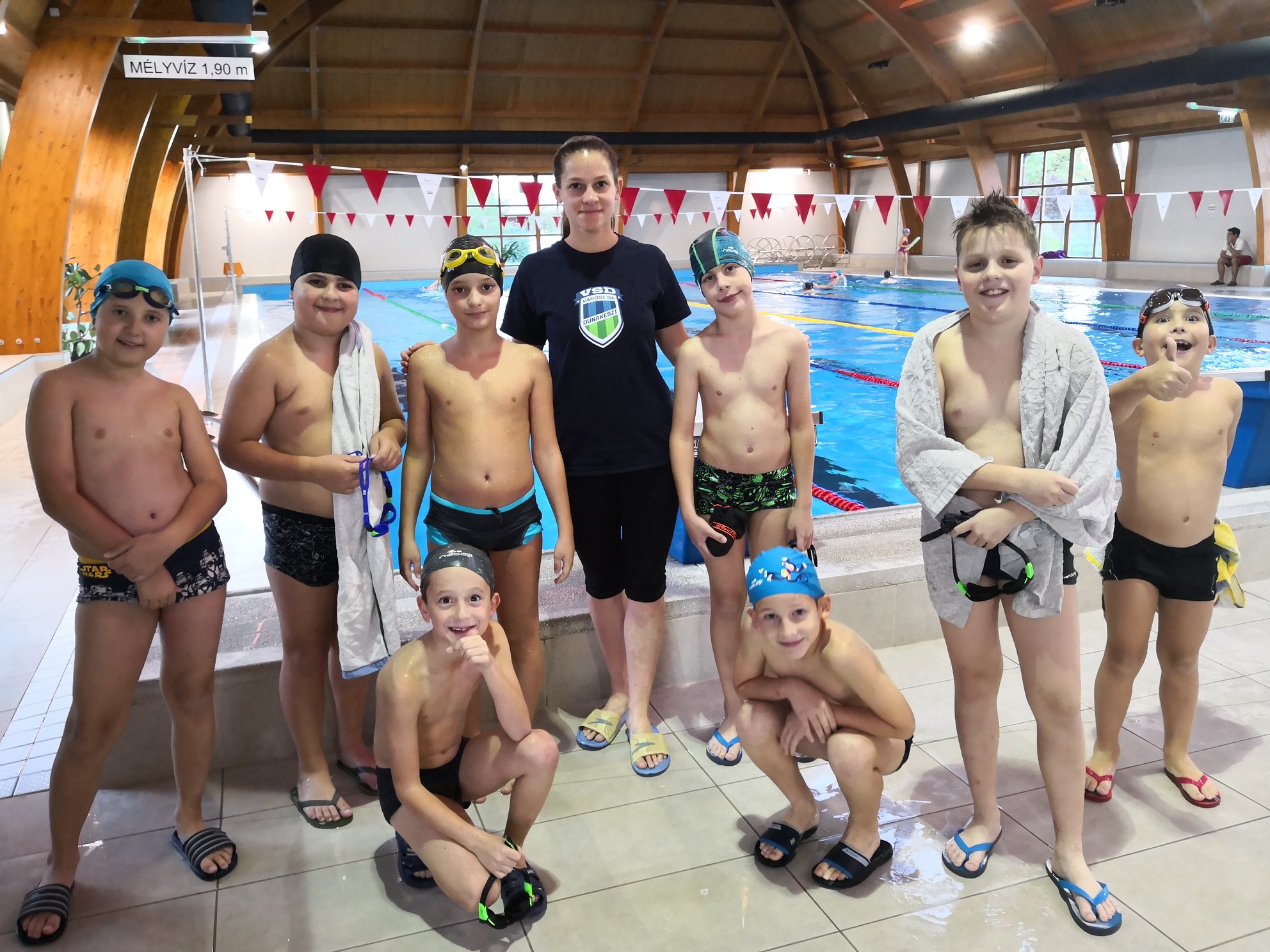 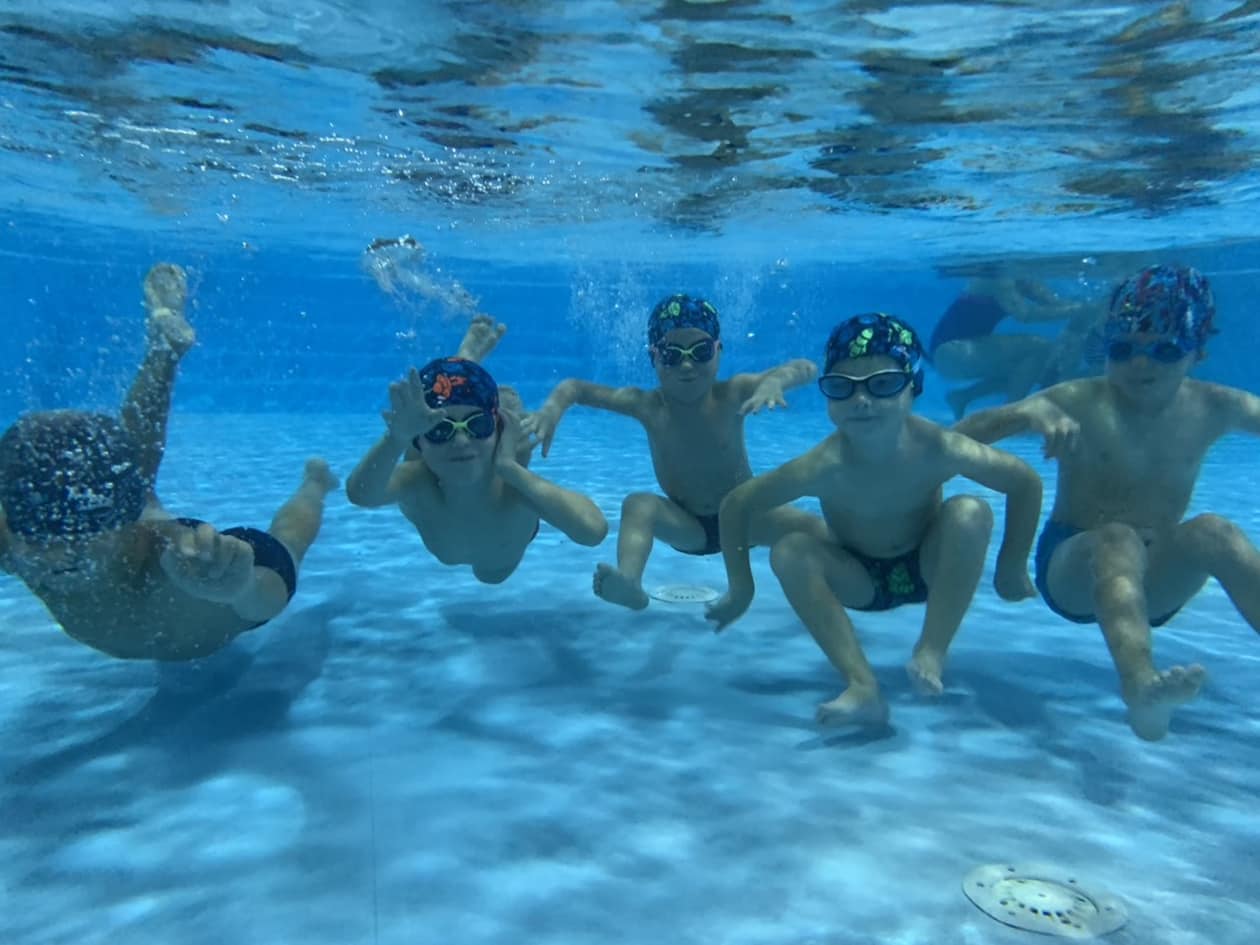 ÚszásoktatásCsoportonként kezdőknél max 8, haladóknál max 10 főt tudunk fogadni jelentkezési sorrendbenKisvizes kezdő:  ismerkedik a vízzel, nem járt még oktatásra, esetleg egyénileg búvárkodikKisvizes Haladó: lebeg , siklik hason-háton, lábtempózik, tudatosan irányítja magát a vízben,esetleg kartempóval próbálkozikMélyvizes kezdő: kisvízbe tud lábtempózni hason – háton, vízbiztos, tudatosan vesz levegőt, kartempót durva koordinációval végre tudja hajtaniMélyvíz haladó: ismeri a gyors és hátúszást, deszkával végig tudja úszni a medencét, tudja a kartempót, gyors levegővételt de a technikáján még csiszolni kellVersenyző csoport: 3 úszásnemben úszik megfelelő technikával, terhelhető, érdeklődik a versenyúszás iránt, kitartó, megfelelő figyelmi és fegyelmi faktorral rendelkezikLabdás vizes foglalkozás: 5-7 éves nem tud még úszni, nagy a játékigénye, szereti a vizet, szeret labdázni szeret társaságban lenni, jól alkalmazkodik, érdeklődik a vízilabda irántVízilabda kezdő csoport: 2008-2009-2010. születésű,3 úszásnemet ismeri (gyors,hát,mell), érdekli a vízilabda,rendszeres edzést tudja vállalni (első félévben heti 3), csapatsportokat kedveli, fegyelmezett, terhelhető, figyelme megfelelőOvis úszás: Dunakeszi óvodáiból egész évben heti rendszerességgel , szervezett keretek között,úszásoktatás, szállítással az uszoda és az óvoda között, csendespihenő alatt (12.45-15.00 között)Iskolai úszótanfolyam: úszni tudó és nem tudó iskolások, szervezett oktatása, heti rendszeres-séggel , külön kisbuszos szállítással az uszodához, egész tanévbenKISVIZES ÓRÁKMÉLYVIZES ÚSZÁS IDŐPONTOK + VERSENYZŐI VÍZILABDAÓvodai-Iskolai úszásoktatásKISVIZES ÓRÁKMÉLYVIZES ÚSZÁS IDŐPONTOK + VERSENYZŐI VÍZILABDAÓvodai-Iskolai úszásoktatásHétfőKeddSzerdaCsütörtök Péntek15.00Kisvíz kezdőVizes labdás foglalkozásKisvíz kezdőVizes labdás foglalkozásKisvíz kezdőKisvíz kezdőVizes labdás foglalkozásKisvíz kezdőVizes labdás foglalkozásKisvíz kezdő16.00Kisvíz kezdőKisvíz haladóKisvíz kezdőKisvíz haladóKisvíz kezdőKisvíz kezdőKisvíz haladóKisvíz kezdőKisvíz haladóKisvíz kezdő17.00Kisvíz haladóKisvíz kezdőKisvíz haladóKisvíz kezdőKisvíz haladóKisvíz haladóKisvíz kezdőKisvíz haladóKisvíz kezdőKisvíz haladó18.00Kisvíz haladóKisvíz kezdőKisvíz haladóKisvíz kezdőKisvíz haladóKisvíz haladóKisvíz kezdőKisvíz haladóKisvíz kezdőKisvíz haladó19.00HétfőKeddSzerdaCsütörtök Péntek14.30Versenyzői csoportVersenyzői csoportVersenyzői csoport15.00Versenyzői csoportVizes labdás foglalkozásVersenyzői csoportVizes labdás foglalkozásVersenyzői csoportVersenyzői csoportVizes labdás foglalkozásVersenyzői csoportVizes labdás foglalkozásVersenyzői csoport16.00Mélyvizes kezdőMélyvizes haladóMélyvizes kezdőMélyvizes haladóMélyvizes kezdőMélyvizes kezdőMélyvizes haladóMélyvizes kezdőMélyvizes haladóMélyvizes kezdő17.00Mélyvizes haladóMélyvizes kezdőMélyvizes haladóMélyvizes kezdőMélyvizes haladóMélyvizes haladóMélyvizes kezdőMélyvizes haladóMélyvizes kezdőMélyvizes haladó18.00Mélyvizes haladóMélyvizes kezdőMélyvizes haladóMélyvizes kezdőMélyvizes haladóMélyvizes haladóMélyvizes kezdőMélyvizes haladóMélyvizes kezdőMélyvizes haladóHétfőKeddSzerdaCsütörtökPéntek15.00-16.00KisvízVizes labdás foglalkozásVizes labdás foglalkozás14.30-16.00MélyvízVízilabda kezdő csoportVízilabda kezdő csoportVízilabda kezdő csoport18.30-19.45VízilabdaVízilabdaVízilabdaVízilabdaVízilabdaÓvodákIskolák13.30-14.30 (indulás az oviból 12.45)15.00-16.00 (indulás az iskolától 14.30)HétfőGyöngyharmat oviKőrösi Ált.Isk.KeddAlagi oviSzéchényi Ált.Isk.SzerdaEszterlánc oviSzent István Ált. Isk.CsütörtökJátszóház oviBárdos Ált. Isk.PéntekPiros oviFazekas Ált. Isk.HétfőKeddSzerdaCsütörtök Péntek15.00Kisvíz kezdőVizes labdás foglalkozásKisvíz kezdőVizes labdás foglalkozásKisvíz kezdőKisvíz kezdőVizes labdás foglalkozásKisvíz kezdőVizes labdás foglalkozásKisvíz kezdő16.00Kisvíz kezdőKisvíz haladóKisvíz kezdőKisvíz haladóKisvíz kezdőKisvíz kezdőKisvíz haladóKisvíz kezdőKisvíz haladóKisvíz kezdő17.00Kisvíz haladóKisvíz kezdőKisvíz haladóKisvíz kezdőKisvíz haladóKisvíz haladóKisvíz kezdőKisvíz haladóKisvíz kezdőKisvíz haladó18.00Kisvíz haladóKisvíz kezdőKisvíz haladóKisvíz kezdőKisvíz haladóKisvíz haladóKisvíz kezdőKisvíz haladóKisvíz kezdőKisvíz haladó19.00HétfőKeddSzerdaCsütörtök Péntek14.30Versenyzői csoportVersenyzői csoportVersenyzői csoport15.00Versenyzői csoportVizes labdás foglalkozásVersenyzői csoportVizes labdás foglalkozásVersenyzői csoportVersenyzői csoportVizes labdás foglalkozásVersenyzői csoportVizes labdás foglalkozásVersenyzői csoport16.00Mélyvizes kezdőMélyvizes haladóMélyvizes kezdőMélyvizes haladóMélyvizes kezdőMélyvizes kezdőMélyvizes haladóMélyvizes kezdőMélyvizes haladóMélyvizes kezdő17.00Mélyvizes haladóMélyvizes kezdőMélyvizes haladóMélyvizes kezdőMélyvizes haladóMélyvizes haladóMélyvizes kezdőMélyvizes haladóMélyvizes kezdőMélyvizes haladó18.00Mélyvizes haladóMélyvizes kezdőMélyvizes haladóMélyvizes kezdőMélyvizes haladóMélyvizes haladóMélyvizes kezdőMélyvizes haladóMélyvizes kezdőMélyvizes haladóHétfőKeddSzerdaCsütörtökPéntek15.00-16.00KisvízVizes labdás foglalkozásVizes labdás foglalkozás14.30-16.00MélyvízVízilabda kezdő csoportVízilabda kezdő csoportVízilabda kezdő csoport18.30-19.45VízilabdaVízilabdaVízilabdaVízilabdaVízilabdaÓvodákIskolák13.30-14.30 (indulás az oviból 12.45)15.00-16.00 (indulás az iskolától 14.30)HétfőGyöngyharmat oviKőrösi Ált.Isk.KeddAlagi oviSzéchényi Ált.Isk.SzerdaEszterlánc oviSzent István Ált. Isk.CsütörtökJátszóház oviBárdos Ált. Isk.PéntekPiros oviFazekas Ált. Isk.